МКОУ «Санчинская СОШ»План мероприятий к Дню солидарности в борьбе с терроризмом и информация о его реализации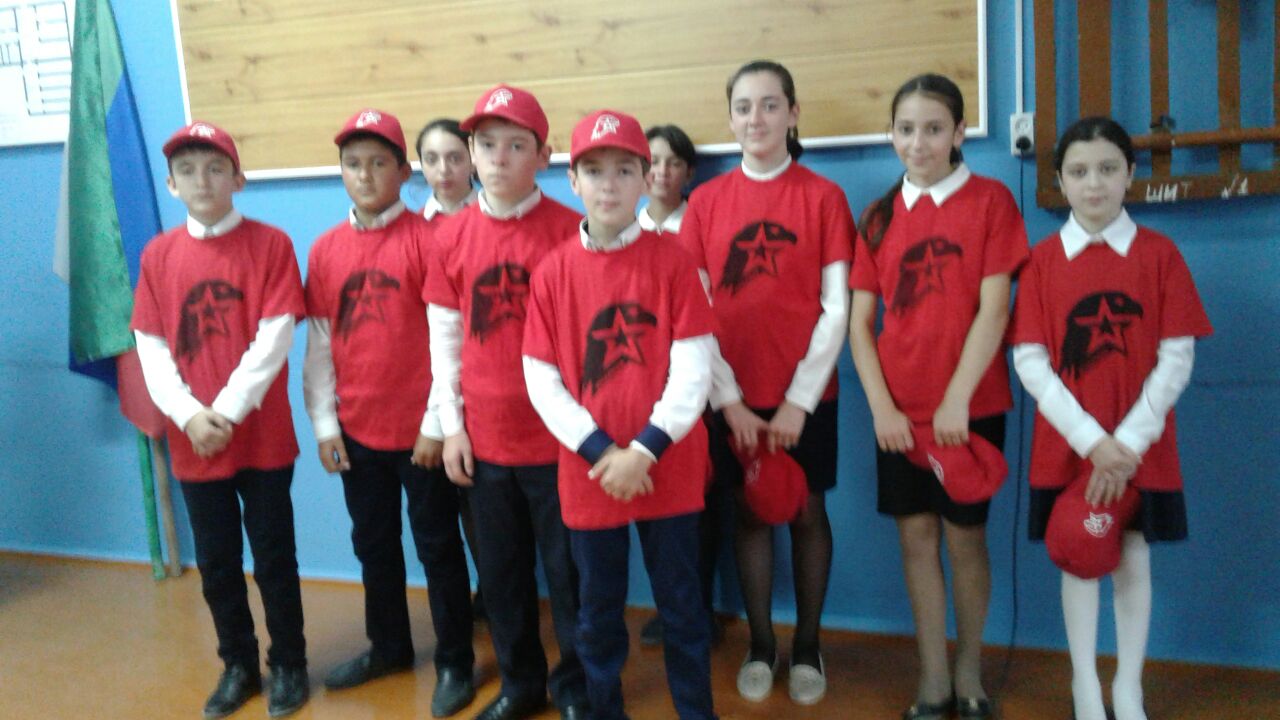 На родительском собрании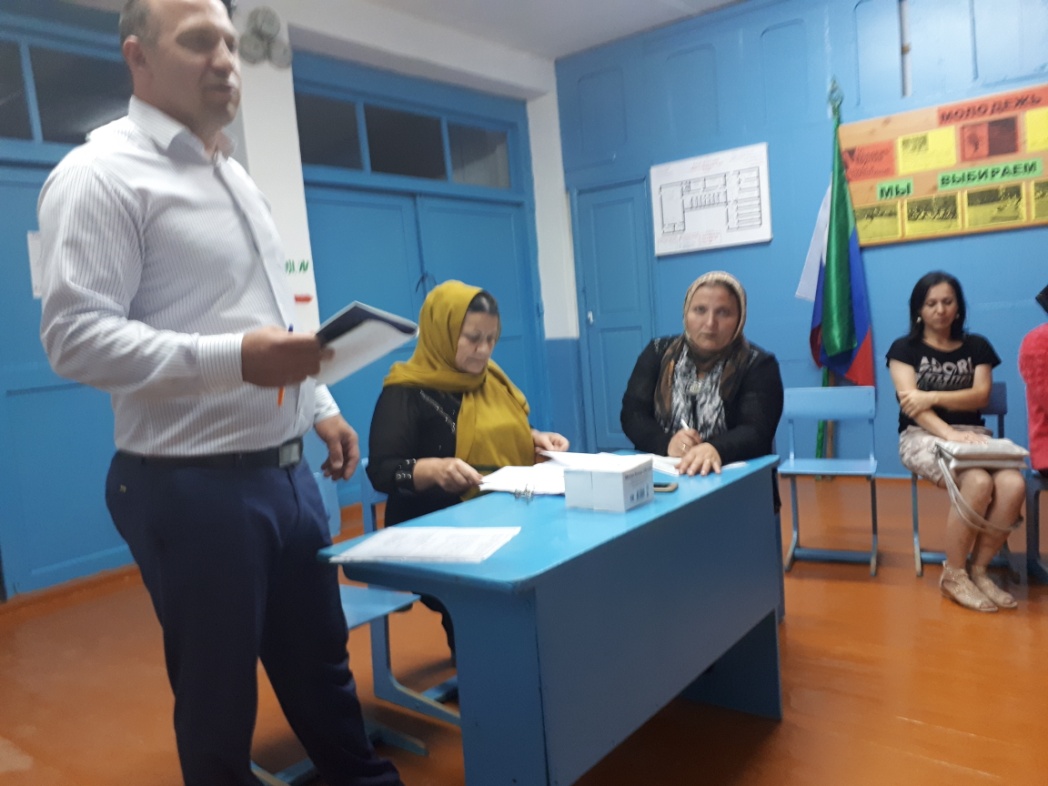 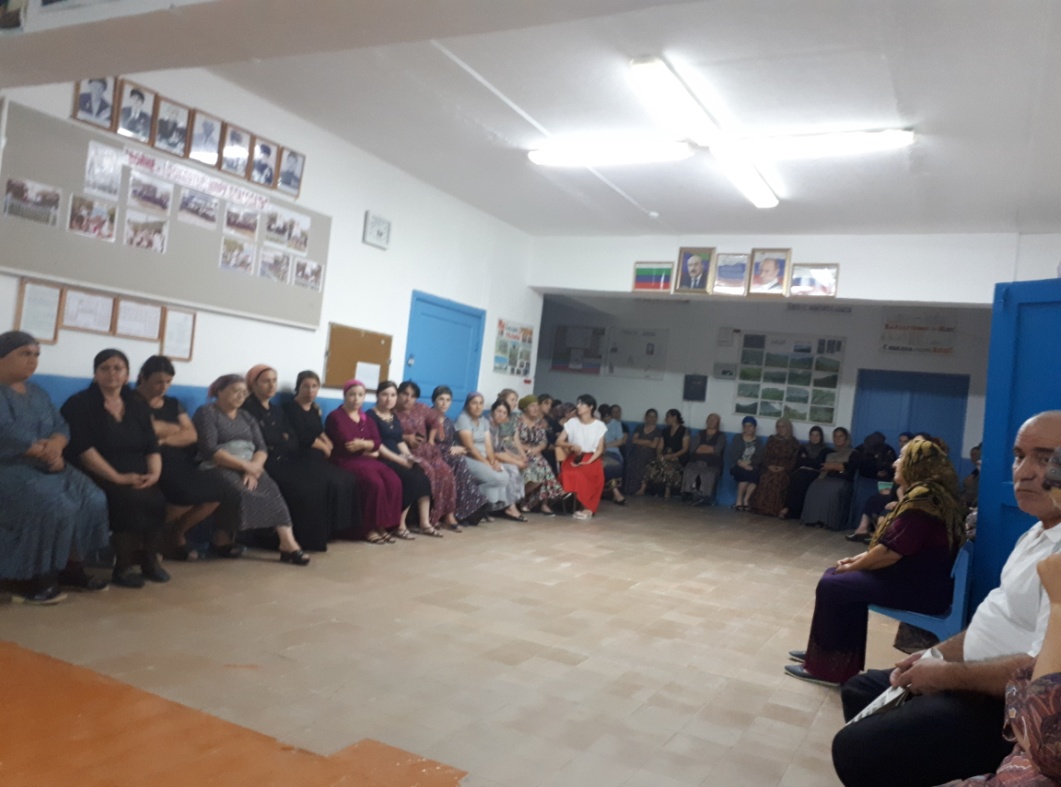 Кл час в 7 классе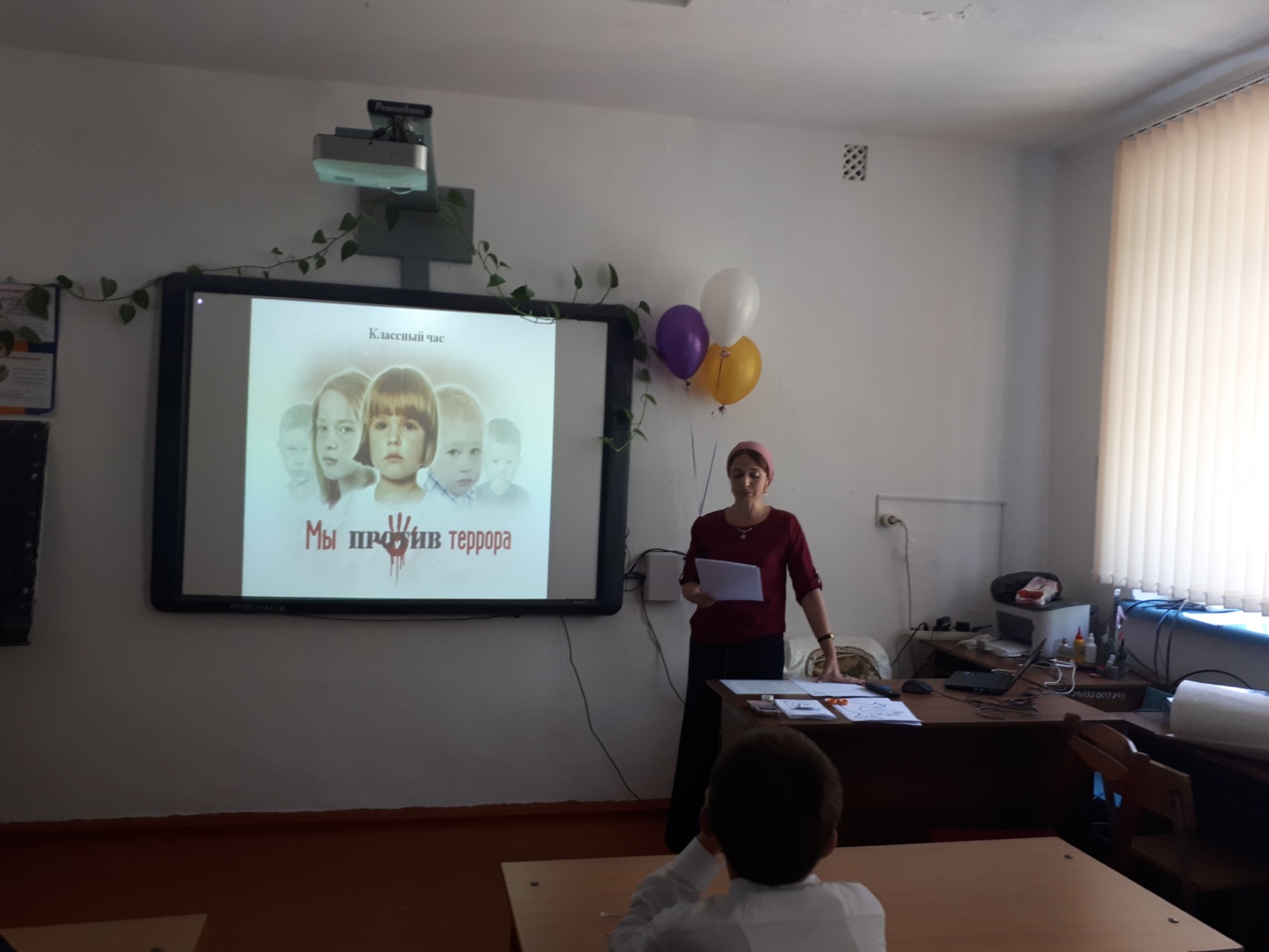 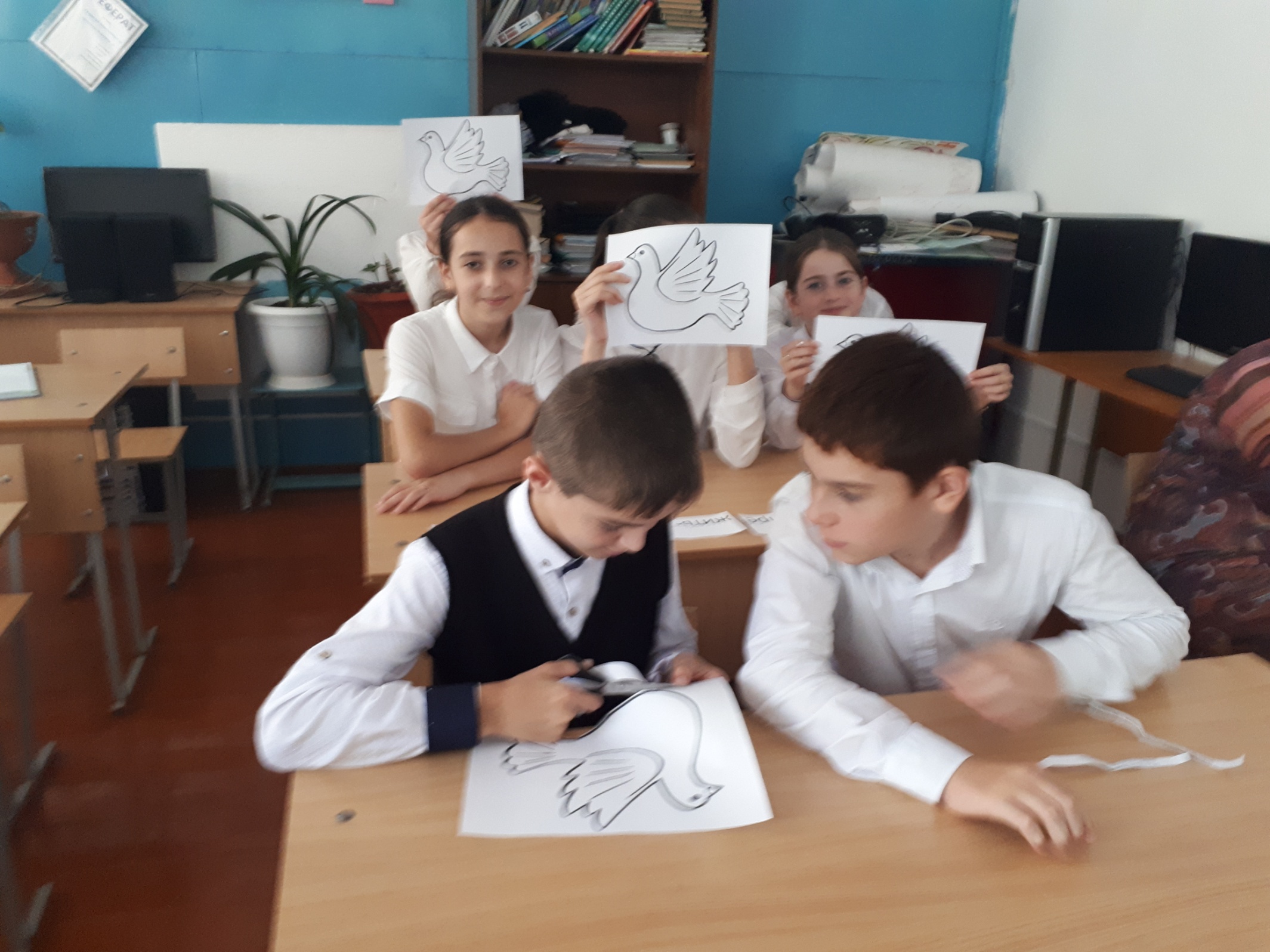 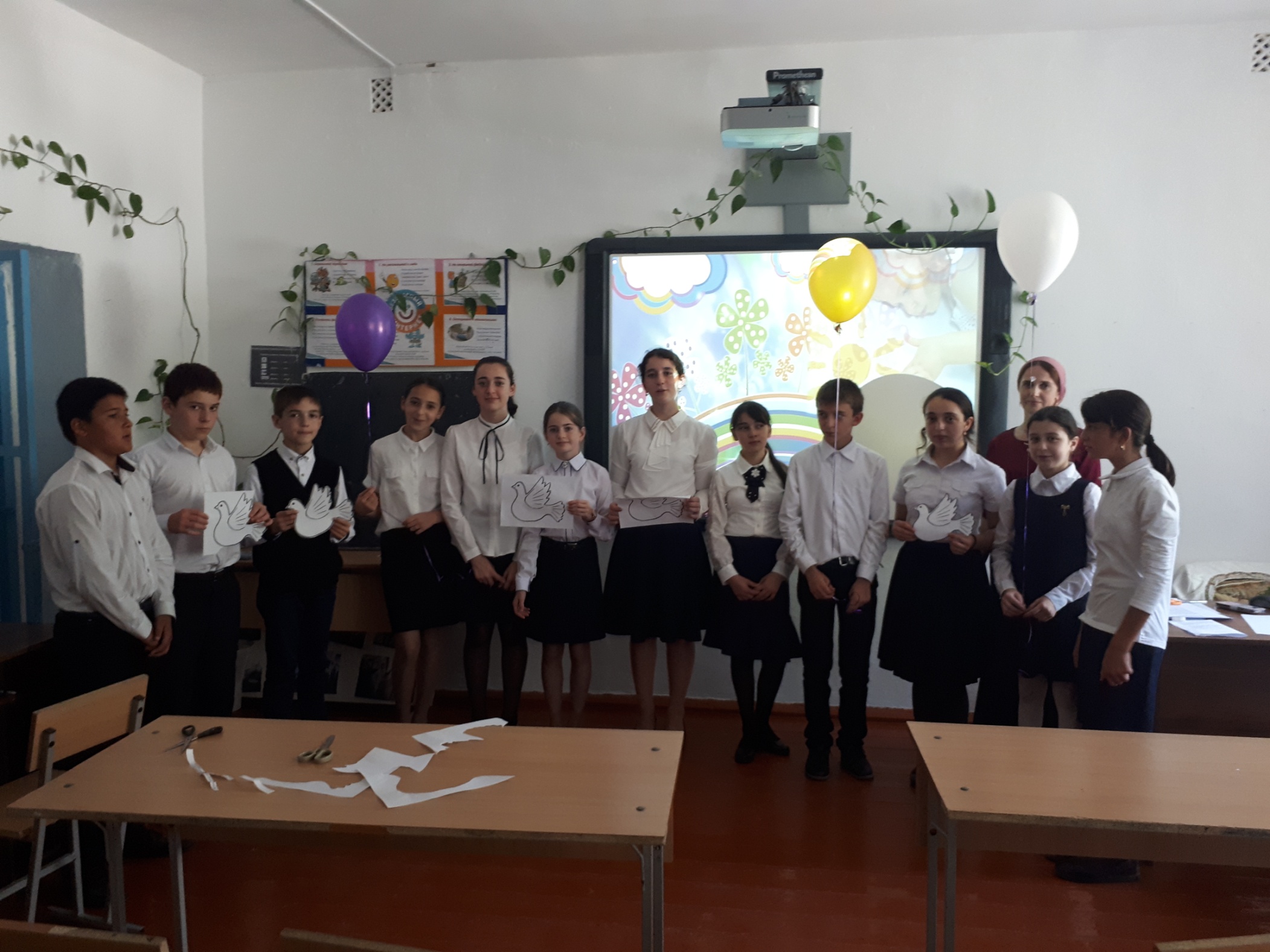 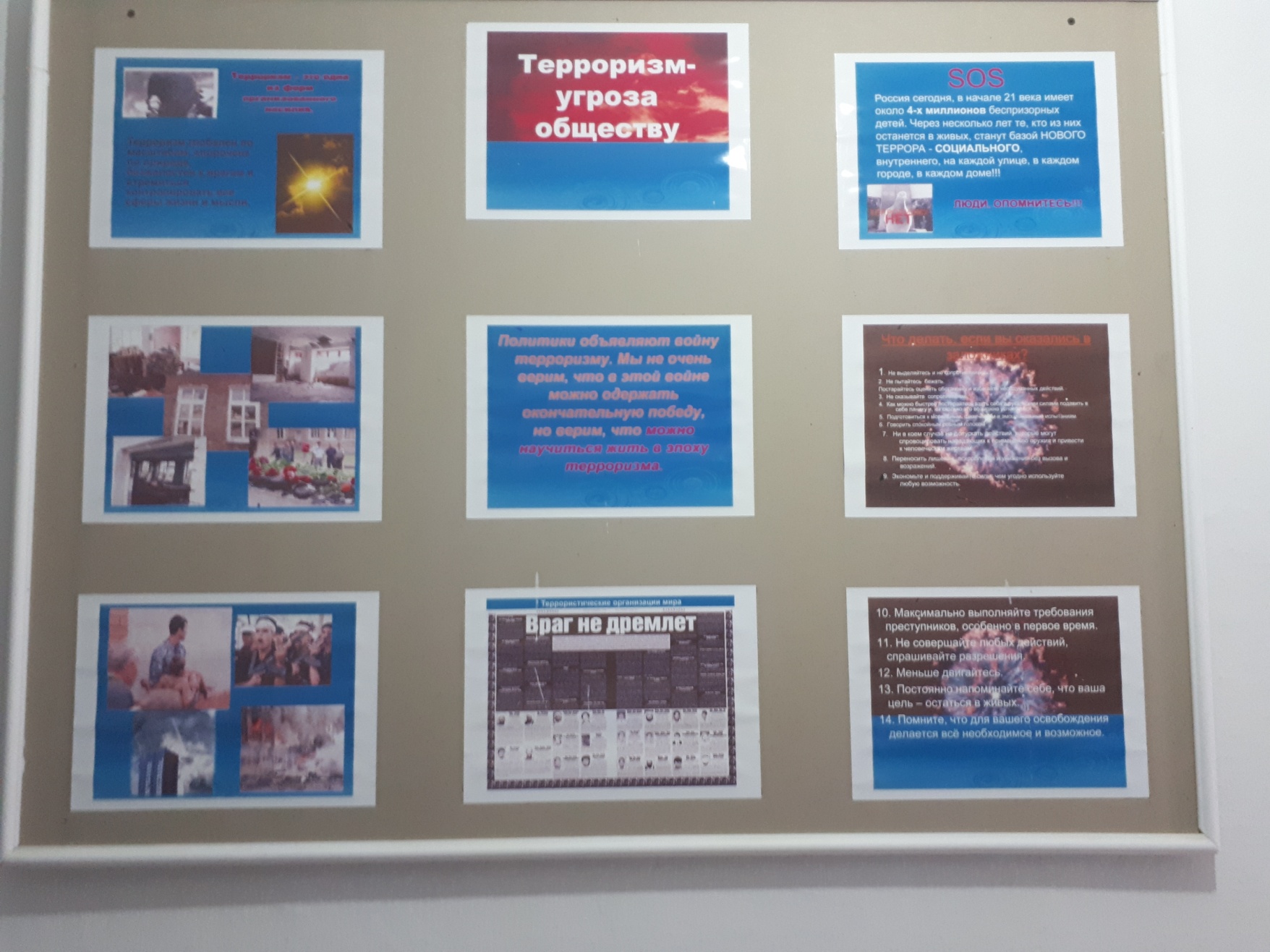 Зам по ВР      Закарьяева Ф.Ш.№Пров мероприятиедатаклассОхват учответствКраткое содержаниеУчастие на митингеЗ.098-1130Кл рук, зам по ВРВ воскресный день уч-ся школы пошли с транспорантом в с Маджалис, слушали выступленияУчастие в пробеге 3.098-1110Зам по ВР, учит физ-ры5 девочек и 5 мальчиков приняли участие в пробеге по парку отдыхаУрок мужества818Кл рук Касумбекова Р.К.Провела с выступлениями уч-ся и просмотром фиьмовПросмотр фильмов «Антитеррор»3-15.098-1142Зам по ВРПосле уроков уч-ся 8, 9, 10 и 11 кл в течении недели смотрели некоторые серии фильма «Антитеррор»Выпуск стенда «терроризм- угроза общества»10.0911Зам по ВРБеседа на родит собрании12.095-1160Зам по ВРНа 1 родительском собрании поставить один из вопросов Кл час «Мы против террора»14.097Кл рук Беделова Э.Б.Читали стихи уч-ся, демонстр презентация, зачитались памяткиРазработка внеклассного мероприятия14.09818Касумбекова Р.К.В 8 кл проведен кл часКонкурс рис и плакатовВ теч мес8-118Учит рисИзучение законодательства В теч мес10-1120Учит обществ.10-11кл проведены беседы и уроки на данную тематикуЭкскурсия в музей боевой славы5.095-6 кл23Пашаева П.С